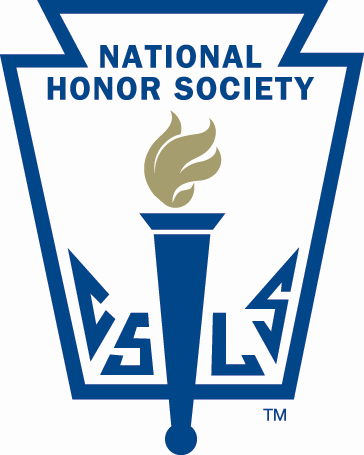 Lisbon Regional SchoolNational Honor Society25 Highland AvenueLisbon, New Hampshire 03585Member InformationName:Address:Phone:									E-Mail:Academic ScheduleBlock 1: ____________________________			Teacher: ____________________Block 2: ____________________________			Teacher: ____________________Block 3: ____________________________			Teacher: ____________________Block 4: ____________________________			Teacher: ____________________Co- curricular Activities: List all activities in which you have participated during high school (please check year(s) of participation).  Include clubs, teams, musical groups, and so on, as well as major accomplishments in each.  Accomplishments are special achievements, not simply participation. Leadership Positions:  List all elected or appointed leadership positions held in school, community, or work activities.  Only those positions in which you are/ were directly responsible for directing or motivating others should be included.  Examples include elected class/ SGA officer, club officer, team captain, editor, work manager, community leader, etc.Service Activities: List service activities in which you have participated.  These can be service projects done individually or with a group either in school or out of school.  Generally, service activities are those that are done for or on behalf of others (do not include immediate family) for which there is no compensation.  Please list the name of the adult (not parent or relative) who can verify your participation in each activity.  Fundraising for school groups should not be included.  Do not include service activities that you do to fulfill the school’s service component of your portfolio.Community Activities:  Please list another community activities in which you have participated outside of school.  Examples are boy/ girl scouts, church groups, mentoring programs, etc.  You may also list fundraising activities, work, etc.  Please do not repeat already listed activities elsewhere.Honor Code:  Regardless of outcome of the incident, have you ever been written up for violation of Lisbon Regional School’s Honor Code?___ Yes					___ NoIf yes, please explain:I, hereby, certify that the above information I have provided to the faculty council is correct to the best of my knowledge.______________________________________				_____________NHS Candidate Signature							DateActivityTime Spent per Week9101112Accomplishments(awards, honors, distinctions, etc.)ActivityTime Spent per Week9101112Responsibilities and accomplishmentsActivity(Identify Organization)Time Commitment(e.g. 2 times per week, 5 hrs per week, etc.)9101112Supervisor(e-mail address)ActivityTime Commitment9101112Supervisor(include e-mail)